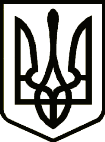                                                        УКРАЇНА ТЕТІЇВСЬКА МІСЬКА РАДАТЕТІЇВСЬКОГО РАЙОНУ КИЇВСЬКОЇ ОБЛАСТІДВАДЦЯТЬ ВОСЬМА СЕСІЯ СЬОМОГО СКЛИКАННЯ    РІШЕННЯЩодо підтримки звернення до Президента України,Голови Верховної  Ради України та народних депутатів, Прем’р –міністра України, та звернення до народного депутата України, обраного в одномандатному виборчому окрузі № 92 Колюха В.В. щодо впровадження земельної реформи в Україні       Враховуючи, що проголосовані Верховною Радою України у першому читанні законопроект № 2178-10 «Про внесення змін до деяких законодавчих актів України щодо обігу земель  сільськогосподарського призначення», а також законопроекти № 2194 та № 2195 не враховують думку переважної більшості громадян нашої країни щодо відкриття ринку землі та з метою широкої суспільної консолідації заради миру і злагоди в Україні та забезпечення національної безпеки  та керуючись статтями 2,10, 26 Закону України «Про місцеве самоврядування в Україні»,  Тетіївська міська рада                                              В И Р І Ш И Л А:1. Звернутися до Президента України,  Голови Верховної  Ради України та народних депутатів,  Прем’єр –міністра України, щодо впровадження земельної реформи в Україні (звернення додається).2. Звернутись до народного депутата України, обраного в одномандатному виборчому окрузі № 92 Колюха В.В. щодо впровадження земельної реформи в Україні (звернення додається).3. Контроль за виконанням рішення покласти на постійну комісію з питань  Регламенту, депутатської етики, забезпечення діяльності депутатів та контролю за виконанням рішень міської ради та її виконавчого комітету, дотримання законності та  правопорядку.                        Міський голова                                              Р.В. Майструк          21.02.2020 р.          № 851 - 28-VII               Начальник  юридичного відділу                                               Н.М.Складена 